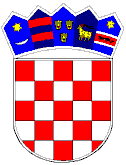 REPUBLIKA HRVATSKAVUKOVARSKO-SRIJEMSKA ŽUPANIJA OPĆINA TOVARNIK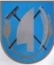  OPĆINSKO VIJEĆE                                                   KLASA:   021-05/20-02/01URBROJ: 2188/12-04-20-1Tovarnik, 17.1.2020. godineVIJEĆNICIMA OPĆINSKOG  VIJEĆAOPĆINE TOVARNIK                                                                                                                     - svima -Na temelju članka 33. Statuta Općine Tovarnik („Službeni vjesnik“ Vukovarsko srijemske- županije, broj 4/13, 14/13 i 1/18) i članka 60. Poslovnika Općinskog vijeća Općine Tovarnik („Službeni  vjesnik“  Vukovarsko srijemske- županije,  broj 4/13, 14/13, 5/17   ), s a z i v a m24. SJEDNICUOPĆINSKOG VIJEĆA OPĆINE TOVARNIK,koja će se održati 24.1.2020. u  18.30 h, u Općinskoj vijećnici, A. G. Matoša 2, Tovarnik0.1.  Za sjednicu predlažem sljedeći dnevni red:1. Usvajanje zapisnika sa 23. sjednice Općinskog vijeća Općine Tovarnik  od 23.12.2019.,2. Prijedlog Odluke o raspisivanju javnog natječaja za zakup poljoprivrednog zemljišta u vlasništvu Republike Hrvatske na području Općine Tovarnik3. Prijedlog Odluke o usvajanju Programa poticanja razvoja poduzetništva na području Općine Tovarnik za 2020.4. Prijedlog Odluke o izmjenama Odluke o osnovici i koeficijentu za izračun plaće općinskog načelnika i zamjenika općinskog načelnika koji svoju dužnost obavljaju profesionalno5. Prijedlog Odluke o izmjenama Odluke o naknadi zamjenika načelnice Općine Tovarnik koji svoju dužnost obavlja bez zasnivanja radnog odnosa6. Razno  PREDSJEDNIK OPĆINSKOG  VIJEĆA                                                                                                                                                      Dubravko BlaškovićNAPOMENA:Temeljem članka 12. Zakona o pravu na pristup informacijama  (Narodne novine br. 25/13, 85/15 ) članaka  1. i 2. Odluke o prisustvovanju javnosti  ( Službeni vjesnik vukovarsko-srijemske županije br. 8/11 ) na sjednicama Općinskog vijeća Općine Tovarnik može prisustvovati  zainteresirana javnost  ( najviše pet ( 5 ) osoba  koje  prve prijave  svoj dolazak )  uz prethodnu najavu  dolaska  najkasnije tri dana prije održavanja sjednice Općinskog vijeća,  na broj mobitela  098 629 867 (predsjednik vijeća ).